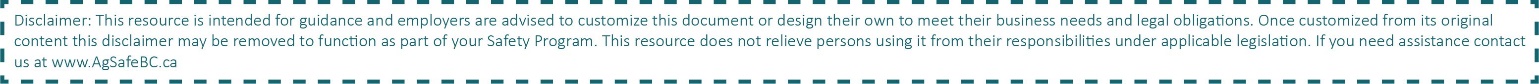 Company InformationCompany InformationCompany InformationCompany InformationCompany InformationCompany InformationCompany InformationCompany InformationCompany InformationCompany InformationCompany InformationCompany InformationCompany Name:Company Name:Workplace Location:Workplace Location:Name of Safe Work Practice:  Name of Safe Work Practice:  Name of Safe Work Practice:  Name of Safe Work Practice:  Name of Safe Work Practice:  Harvest Beater - CranberryHarvest Beater - CranberryHarvest Beater - CranberryRelease Date:Release Date:Safe Work Practice #:Safe Work Practice #:Safe Work Practice #:Revision Date: Revision Date: Management Signature:Management Signature:Management Signature:Management Signature:Date of Approval:Date of Approval:InstructionsInstructionsInstructionsInstructionsInstructionsInstructionsInstructionsInstructionsInstructionsInstructionsInstructionsInstructionsThis safe work practice must be reviewed annually or any time the task, equipment, or materials change.This safe work practice must be reviewed annually or any time the task, equipment, or materials change.This safe work practice must be reviewed annually or any time the task, equipment, or materials change.This safe work practice must be reviewed annually or any time the task, equipment, or materials change.This safe work practice must be reviewed annually or any time the task, equipment, or materials change.This safe work practice must be reviewed annually or any time the task, equipment, or materials change.This safe work practice must be reviewed annually or any time the task, equipment, or materials change.This safe work practice must be reviewed annually or any time the task, equipment, or materials change.This safe work practice must be reviewed annually or any time the task, equipment, or materials change.This safe work practice must be reviewed annually or any time the task, equipment, or materials change.This safe work practice must be reviewed annually or any time the task, equipment, or materials change.This safe work practice must be reviewed annually or any time the task, equipment, or materials change.Do NOT perform the duties listed in this Safe Work Practice until you have been appropriately trained and authorized to do so by your supervisorDo NOT perform the duties listed in this Safe Work Practice until you have been appropriately trained and authorized to do so by your supervisorDo NOT perform the duties listed in this Safe Work Practice until you have been appropriately trained and authorized to do so by your supervisorDo NOT perform the duties listed in this Safe Work Practice until you have been appropriately trained and authorized to do so by your supervisorDo NOT perform the duties listed in this Safe Work Practice until you have been appropriately trained and authorized to do so by your supervisorDo NOT perform the duties listed in this Safe Work Practice until you have been appropriately trained and authorized to do so by your supervisorDo NOT perform the duties listed in this Safe Work Practice until you have been appropriately trained and authorized to do so by your supervisorDo NOT perform the duties listed in this Safe Work Practice until you have been appropriately trained and authorized to do so by your supervisorDo NOT perform the duties listed in this Safe Work Practice until you have been appropriately trained and authorized to do so by your supervisorDo NOT perform the duties listed in this Safe Work Practice until you have been appropriately trained and authorized to do so by your supervisorDo NOT perform the duties listed in this Safe Work Practice until you have been appropriately trained and authorized to do so by your supervisorDo NOT perform the duties listed in this Safe Work Practice until you have been appropriately trained and authorized to do so by your supervisorRequired TrainingRequired TrainingRequired TrainingRequired TrainingRequired TrainingRequired TrainingRequired TrainingRequired TrainingRequired TrainingRequired TrainingRequired TrainingRequired TrainingReview Cranberry harvest beater task management package Employer has completed competency determination for Cranberry harvest beaterCranberry harvest beater toolbox talk Lock-out and de-energization of machinery and/or equipment Review Cranberry harvest beater task management package Employer has completed competency determination for Cranberry harvest beaterCranberry harvest beater toolbox talk Lock-out and de-energization of machinery and/or equipment Review Cranberry harvest beater task management package Employer has completed competency determination for Cranberry harvest beaterCranberry harvest beater toolbox talk Lock-out and de-energization of machinery and/or equipment Review Cranberry harvest beater task management package Employer has completed competency determination for Cranberry harvest beaterCranberry harvest beater toolbox talk Lock-out and de-energization of machinery and/or equipment Review Cranberry harvest beater task management package Employer has completed competency determination for Cranberry harvest beaterCranberry harvest beater toolbox talk Lock-out and de-energization of machinery and/or equipment Review Cranberry harvest beater task management package Employer has completed competency determination for Cranberry harvest beaterCranberry harvest beater toolbox talk Lock-out and de-energization of machinery and/or equipment Review Cranberry harvest beater task management package Employer has completed competency determination for Cranberry harvest beaterCranberry harvest beater toolbox talk Lock-out and de-energization of machinery and/or equipment Review Cranberry harvest beater task management package Employer has completed competency determination for Cranberry harvest beaterCranberry harvest beater toolbox talk Lock-out and de-energization of machinery and/or equipment Review Cranberry harvest beater task management package Employer has completed competency determination for Cranberry harvest beaterCranberry harvest beater toolbox talk Lock-out and de-energization of machinery and/or equipment Review Cranberry harvest beater task management package Employer has completed competency determination for Cranberry harvest beaterCranberry harvest beater toolbox talk Lock-out and de-energization of machinery and/or equipment Review Cranberry harvest beater task management package Employer has completed competency determination for Cranberry harvest beaterCranberry harvest beater toolbox talk Lock-out and de-energization of machinery and/or equipment Review Cranberry harvest beater task management package Employer has completed competency determination for Cranberry harvest beaterCranberry harvest beater toolbox talk Lock-out and de-energization of machinery and/or equipment Personal Protective Equipment (PPE)Personal Protective Equipment (PPE)Personal Protective Equipment (PPE)Personal Protective Equipment (PPE)Personal Protective Equipment (PPE)Personal Protective Equipment (PPE)Personal Protective Equipment (PPE)Personal Protective Equipment (PPE)Personal Protective Equipment (PPE)Personal Protective Equipment (PPE)Personal Protective Equipment (PPE)Personal Protective Equipment (PPE)PFDEar protectionEar protectionEar protectionEar protectionEar protectionEye protectionChest WadersChest WadersInsulated glovesInsulated glovesNon-slip footwearPotential HazardsPotential HazardsPotential HazardsPotential HazardsPotential HazardsPotential HazardsPotential HazardsPotential HazardsPotential HazardsPotential HazardsPotential HazardsPotential HazardsDrowning, Noise, Entanglement/Caught in moving parts, Cold Stress, Slips/trips/falls, Fatigue.Drowning, Noise, Entanglement/Caught in moving parts, Cold Stress, Slips/trips/falls, Fatigue.Drowning, Noise, Entanglement/Caught in moving parts, Cold Stress, Slips/trips/falls, Fatigue.Drowning, Noise, Entanglement/Caught in moving parts, Cold Stress, Slips/trips/falls, Fatigue.Drowning, Noise, Entanglement/Caught in moving parts, Cold Stress, Slips/trips/falls, Fatigue.Drowning, Noise, Entanglement/Caught in moving parts, Cold Stress, Slips/trips/falls, Fatigue.Drowning, Noise, Entanglement/Caught in moving parts, Cold Stress, Slips/trips/falls, Fatigue.Drowning, Noise, Entanglement/Caught in moving parts, Cold Stress, Slips/trips/falls, Fatigue.Drowning, Noise, Entanglement/Caught in moving parts, Cold Stress, Slips/trips/falls, Fatigue.Drowning, Noise, Entanglement/Caught in moving parts, Cold Stress, Slips/trips/falls, Fatigue.Drowning, Noise, Entanglement/Caught in moving parts, Cold Stress, Slips/trips/falls, Fatigue.Drowning, Noise, Entanglement/Caught in moving parts, Cold Stress, Slips/trips/falls, Fatigue.Pre-Operational Safety ChecksPre-Operational Safety ChecksPre-Operational Safety ChecksPre-Operational Safety ChecksPre-Operational Safety ChecksPre-Operational Safety ChecksPre-Operational Safety ChecksPre-Operational Safety ChecksPre-Operational Safety ChecksPre-Operational Safety ChecksPre-Operational Safety ChecksPre-Operational Safety ChecksInspection of PPE and beater machineInspection of PPE and beater machineInspection of PPE and beater machineInspection of PPE and beater machineInspection of PPE and beater machineInspection of PPE and beater machineInspection of PPE and beater machineInspection of PPE and beater machineInspection of PPE and beater machineInspection of PPE and beater machineInspection of PPE and beater machineInspection of PPE and beater machineSafe Work PracticeSafe Work PracticeSafe Work PracticeSafe Work PracticeSafe Work PracticeSafe Work PracticeSafe Work PracticeSafe Work PracticeSafe Work PracticeSafe Work PracticeSafe Work PracticeSafe Work PracticeThings To Consider Before StartingThings To Consider Before StartingThings To Consider Before StartingThings To Consider Before StartingThings To Consider Before StartingThings To Consider Before StartingThings To Consider Before StartingThings To Consider Before StartingThings To Consider Before StartingThings To Consider Before StartingThings To Consider Before StartingThings To Consider Before StartingEnsure nobody stands in front of the beater before attempting to start the machineTurn on machine when safe to do so Enter machine and ensure you are holding onto handlebarEnsure nobody stands in front of the beater before attempting to start the machineTurn on machine when safe to do so Enter machine and ensure you are holding onto handlebarEnsure nobody stands in front of the beater before attempting to start the machineTurn on machine when safe to do so Enter machine and ensure you are holding onto handlebarEnsure nobody stands in front of the beater before attempting to start the machineTurn on machine when safe to do so Enter machine and ensure you are holding onto handlebarEnsure nobody stands in front of the beater before attempting to start the machineTurn on machine when safe to do so Enter machine and ensure you are holding onto handlebarEnsure nobody stands in front of the beater before attempting to start the machineTurn on machine when safe to do so Enter machine and ensure you are holding onto handlebarEnsure nobody stands in front of the beater before attempting to start the machineTurn on machine when safe to do so Enter machine and ensure you are holding onto handlebarEnsure nobody stands in front of the beater before attempting to start the machineTurn on machine when safe to do so Enter machine and ensure you are holding onto handlebarEnsure nobody stands in front of the beater before attempting to start the machineTurn on machine when safe to do so Enter machine and ensure you are holding onto handlebarEnsure nobody stands in front of the beater before attempting to start the machineTurn on machine when safe to do so Enter machine and ensure you are holding onto handlebarEnsure nobody stands in front of the beater before attempting to start the machineTurn on machine when safe to do so Enter machine and ensure you are holding onto handlebarEnsure nobody stands in front of the beater before attempting to start the machineTurn on machine when safe to do so Enter machine and ensure you are holding onto handlebarDuringDuringDuringDuringDuringDuringDuringDuringDuringDuringDuringDuringWhen moving the beater in and out of bogs (hills) ensure that help is available, never move beater without assistance. Clean up the reels of debris when you notice an accumulation in front.Be careful with trunks, twigs and debris that can obstruct the wheels and affect machine balance Always maintain a clear visual of surroundings. Stay focused on the task being performed.  Your safety and the safety of others is paramount.When moving the beater in and out of bogs (hills) ensure that help is available, never move beater without assistance. Clean up the reels of debris when you notice an accumulation in front.Be careful with trunks, twigs and debris that can obstruct the wheels and affect machine balance Always maintain a clear visual of surroundings. Stay focused on the task being performed.  Your safety and the safety of others is paramount.When moving the beater in and out of bogs (hills) ensure that help is available, never move beater without assistance. Clean up the reels of debris when you notice an accumulation in front.Be careful with trunks, twigs and debris that can obstruct the wheels and affect machine balance Always maintain a clear visual of surroundings. Stay focused on the task being performed.  Your safety and the safety of others is paramount.When moving the beater in and out of bogs (hills) ensure that help is available, never move beater without assistance. Clean up the reels of debris when you notice an accumulation in front.Be careful with trunks, twigs and debris that can obstruct the wheels and affect machine balance Always maintain a clear visual of surroundings. Stay focused on the task being performed.  Your safety and the safety of others is paramount.When moving the beater in and out of bogs (hills) ensure that help is available, never move beater without assistance. Clean up the reels of debris when you notice an accumulation in front.Be careful with trunks, twigs and debris that can obstruct the wheels and affect machine balance Always maintain a clear visual of surroundings. Stay focused on the task being performed.  Your safety and the safety of others is paramount.When moving the beater in and out of bogs (hills) ensure that help is available, never move beater without assistance. Clean up the reels of debris when you notice an accumulation in front.Be careful with trunks, twigs and debris that can obstruct the wheels and affect machine balance Always maintain a clear visual of surroundings. Stay focused on the task being performed.  Your safety and the safety of others is paramount.When moving the beater in and out of bogs (hills) ensure that help is available, never move beater without assistance. Clean up the reels of debris when you notice an accumulation in front.Be careful with trunks, twigs and debris that can obstruct the wheels and affect machine balance Always maintain a clear visual of surroundings. Stay focused on the task being performed.  Your safety and the safety of others is paramount.When moving the beater in and out of bogs (hills) ensure that help is available, never move beater without assistance. Clean up the reels of debris when you notice an accumulation in front.Be careful with trunks, twigs and debris that can obstruct the wheels and affect machine balance Always maintain a clear visual of surroundings. Stay focused on the task being performed.  Your safety and the safety of others is paramount.When moving the beater in and out of bogs (hills) ensure that help is available, never move beater without assistance. Clean up the reels of debris when you notice an accumulation in front.Be careful with trunks, twigs and debris that can obstruct the wheels and affect machine balance Always maintain a clear visual of surroundings. Stay focused on the task being performed.  Your safety and the safety of others is paramount.When moving the beater in and out of bogs (hills) ensure that help is available, never move beater without assistance. Clean up the reels of debris when you notice an accumulation in front.Be careful with trunks, twigs and debris that can obstruct the wheels and affect machine balance Always maintain a clear visual of surroundings. Stay focused on the task being performed.  Your safety and the safety of others is paramount.When moving the beater in and out of bogs (hills) ensure that help is available, never move beater without assistance. Clean up the reels of debris when you notice an accumulation in front.Be careful with trunks, twigs and debris that can obstruct the wheels and affect machine balance Always maintain a clear visual of surroundings. Stay focused on the task being performed.  Your safety and the safety of others is paramount.When moving the beater in and out of bogs (hills) ensure that help is available, never move beater without assistance. Clean up the reels of debris when you notice an accumulation in front.Be careful with trunks, twigs and debris that can obstruct the wheels and affect machine balance Always maintain a clear visual of surroundings. Stay focused on the task being performed.  Your safety and the safety of others is paramount.Do not perform these safe work practices until you have been trained and authorized to do so by your supervisor.Report any hazardous situation(s) to your supervisor/manager immediately.These safe work practices must be reviewed annually, or if task, equipment or materials change, if an incident occurs or due to regulatory changes.Do not perform these safe work practices until you have been trained and authorized to do so by your supervisor.Report any hazardous situation(s) to your supervisor/manager immediately.These safe work practices must be reviewed annually, or if task, equipment or materials change, if an incident occurs or due to regulatory changes.Do not perform these safe work practices until you have been trained and authorized to do so by your supervisor.Report any hazardous situation(s) to your supervisor/manager immediately.These safe work practices must be reviewed annually, or if task, equipment or materials change, if an incident occurs or due to regulatory changes.Do not perform these safe work practices until you have been trained and authorized to do so by your supervisor.Report any hazardous situation(s) to your supervisor/manager immediately.These safe work practices must be reviewed annually, or if task, equipment or materials change, if an incident occurs or due to regulatory changes.Do not perform these safe work practices until you have been trained and authorized to do so by your supervisor.Report any hazardous situation(s) to your supervisor/manager immediately.These safe work practices must be reviewed annually, or if task, equipment or materials change, if an incident occurs or due to regulatory changes.Do not perform these safe work practices until you have been trained and authorized to do so by your supervisor.Report any hazardous situation(s) to your supervisor/manager immediately.These safe work practices must be reviewed annually, or if task, equipment or materials change, if an incident occurs or due to regulatory changes.Do not perform these safe work practices until you have been trained and authorized to do so by your supervisor.Report any hazardous situation(s) to your supervisor/manager immediately.These safe work practices must be reviewed annually, or if task, equipment or materials change, if an incident occurs or due to regulatory changes.Do not perform these safe work practices until you have been trained and authorized to do so by your supervisor.Report any hazardous situation(s) to your supervisor/manager immediately.These safe work practices must be reviewed annually, or if task, equipment or materials change, if an incident occurs or due to regulatory changes.Do not perform these safe work practices until you have been trained and authorized to do so by your supervisor.Report any hazardous situation(s) to your supervisor/manager immediately.These safe work practices must be reviewed annually, or if task, equipment or materials change, if an incident occurs or due to regulatory changes.Do not perform these safe work practices until you have been trained and authorized to do so by your supervisor.Report any hazardous situation(s) to your supervisor/manager immediately.These safe work practices must be reviewed annually, or if task, equipment or materials change, if an incident occurs or due to regulatory changes.Do not perform these safe work practices until you have been trained and authorized to do so by your supervisor.Report any hazardous situation(s) to your supervisor/manager immediately.These safe work practices must be reviewed annually, or if task, equipment or materials change, if an incident occurs or due to regulatory changes.Do not perform these safe work practices until you have been trained and authorized to do so by your supervisor.Report any hazardous situation(s) to your supervisor/manager immediately.These safe work practices must be reviewed annually, or if task, equipment or materials change, if an incident occurs or due to regulatory changes.